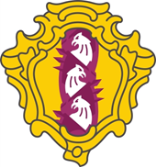 МУНИЦИПАЛЬНЫЙ СОВЕТВНУТРИГОРОДСКОГО МУНИЦИПАЛЬНОГО ОБРАЗОВАНИЯ       САНКТ-ПЕТЕРБУРГАМУНИЦИПАЛЬНЫЙ ОКРУГ ДВОРЦОВЫЙ ОКРУГшестой созывПРОЕКТ                                       РЕШЕНИЕ ___ июля 2023г.                                                                                                             №«О назначении публичных слушаний проекта Решения Муниципального Совета МО МО Дворцовый округ«О внесении изменений в Устав внутригородского муниципальногообразования Санкт-Петербурга муниципальный округ Дворцовый округ»В соответствии с положениями Федерального закона «Об общих принципах организации местного самоуправления в Российской Федерации», Устава внутригородского муниципального образования Санкт-Петербурга муниципальный округ Дворцовый округ, Муниципальный Совет внутригородского муниципального образования Санкт-Петербурга муниципальный округ Дворцовый округ (протокол от __ июля 2023 № 37)  РЕШИЛ:Провести публичные слушания проекта Решения «О внесении изменений и дополнений в Устав внутригородского муниципального образования                 Санкт-Петербурга муниципальный округ Дворцовый округ» (далее – проект Решения)  27 сентября 2023 года в 16 часов 00 минут по адресу: Санкт-Петербург, ул. Б. Конюшенная, д. 14;Опубликовать в муниципальной газете «Дворцовый округ» информационное сообщение о проведении публичных слушаний, а также проект Решения  не позднее чем за 30 дней до даты проведения публичных слушаний;Сбор предложений и замечаний граждан по проекту Решения осуществлять по адресу: Санкт-Петербург, ул. Б. Конюшенная, д. 14 (тел. 571-86-23);Настоящее решение подлежит официальному опубликованию.Глава муниципального образования,исполняющий полномочия председателямуниципального Совета                                                                                    М.В. Бисерова